                                                                               ПРОЕКТ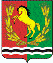 										       АДМИНИСТРАЦИЯ МУНИЦИПАЛЬНОГО ОБРАЗОВАНИЯ КУТЛУЕВСКИЙ СЕЛЬСОВЕТ  АСЕКЕЕВСКОГО  РАЙОНА  ОРЕНБУРГСКОЙ  ОБЛАСТИ ПОСТАНОВЛЕНИЕ .2022                                         село Кутлуево                                               №  –пО выявлении правообладателяранее учтенного земельного  участка с кадастровым номером 56:05:1002001:59 В соответствии со статьей 69.1 Федерального закона от 13 июля 2015 года №218-ФЗ "О государственной регистрации недвижимости" администрация муниципального образования Кутлуевский сельсовет  ПОСТАНОВЛЯЕТ:1. В отношении земельного участка с кадастровым номером 56:05:1002001:59в качестве его правообладателя, владеющего данным земельным участком на праве собственности  выявлен  Ахметшин Ильдус Раисович . 2. Право собственности   Ахметшина Ильдуса Раисовича на указанный в пункте 1 настоящего  постановления земельный участок подтверждается свидетельством на право собственности на земельный участок  серии РФ-XXXIV  ОРБ -05-10 № 0885926   от 11.10.1995 года регистрационная запись №50  от 21.10.1995 года.Глава администрациимуниципального образования                                                        Р.З.ШариповИНФОРМАЦИОННОЕ СООБЩЕНИЕ В соответствии со статьей 69.1 Федерального закона от 13.07.2015г. №218-ФЗ "О государственной регистрации недвижимости» Ахметшин Ильдуса Раисовича, либо иное заинтересованное лицо вправе представить в письменной форме или в форме электронного документа (электронного образа документа) возражения относительно сведений о правообладателе ранее учтенного объекта недвижимости, указанных в ПРОЕКТЕ Постановления, с приложением обосновывающих такие возражения документов (электронных образов таких документов) (при их наличии), свидетельствующих о том, что такое лицо не является правообладателем указанного объекта недвижимости, в течение тридцати дней со дня получения указанным лицом проекта решения.При отсутствии возражения относительно сведений о правообладателе ранее учтенного объекта недвижимости, указанных в ПРОЕКТЕ Постановления, по истечении сорока пяти дней со дня получения Ахметшиным Ильдусом Раисовичем указанного Проекта, администрацией муниципального образования Кутлуевский сельсовет будет принято решение о выявлении Ахметшина Ильдуса Раисовича как правообладателя ранее учтенного объекта недвижимости с кадастровым номером 56:05:1002001:59.